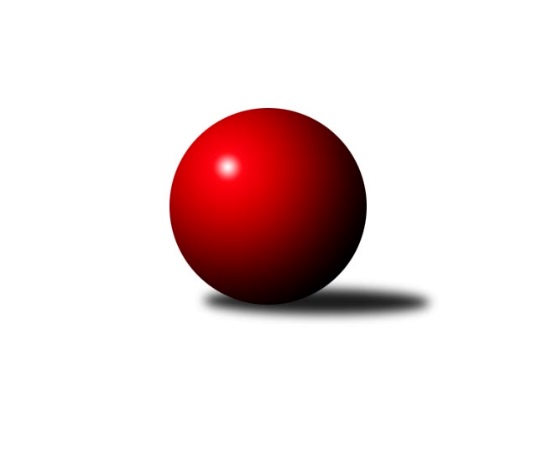 Č.5Ročník 2023/2024	2.11.2023Nejlepšího výkonu v tomto kole: 2573 dosáhlo družstvo: TJ Blatná DOP Strakonice a Písek 2023/2024Výsledky 5. kolaSouhrnný přehled výsledků:TJ Blatná D	- TJ Fezko Strakonice B	6:2	2573:2524	7.5:4.5	1.11.TJ Sokol Písek B	- TJ Fezko Strakonice C	6:2	2269:2147	7.0:5.0	2.11.Tabulka družstev:	1.	TJ Blatná D	5	4	0	1	29.0 : 11.0 	40.5 : 19.5 	 2407	8	2.	TJ Fezko Strakonice B	5	2	0	3	19.5 : 20.5 	30.0 : 30.0 	 2331	4	3.	TJ Sokol Písek B	5	2	0	3	18.0 : 22.0 	26.0 : 34.0 	 2301	4	4.	TJ Fezko Strakonice C	5	2	0	3	13.5 : 26.5 	23.5 : 36.5 	 2229	4Podrobné výsledky kola:	 TJ Blatná D	2573	6:2	2524	TJ Fezko Strakonice B	Miroslav Loukota	 	 229 	 197 		426 	 1:1 	 449 	 	214 	 235		Adriana Němcová	Radek Cheníček	 	 216 	 234 		450 	 1:1 	 445 	 	217 	 228		Miroslav Trobl	Petra Prýmasová *1	 	 202 	 224 		426 	 1:1 	 434 	 	235 	 199		Jiří Linhart	Karel Koubek	 	 224 	 215 		439 	 2:0 	 408 	 	200 	 208		Milada Pirožeková	Luboš Skuhravý	 	 202 	 210 		412 	 1.5:0.5 	 388 	 	178 	 210		Martin Sládek	Jaroslav Pýcha	 	 193 	 227 		420 	 1:1 	 400 	 	221 	 179		Libor Hejpetrrozhodčí: Karel Koubekstřídání: *1 od 51. hodu Josef MikešNejlepší výkon utkání: 450 - Radek Cheníček	 TJ Sokol Písek B	2269	6:2	2147	TJ Fezko Strakonice C	Miroslav Procházka	 	 206 	 192 		398 	 2:0 	 338 	 	164 	 174		Karel Palán	Olga Procházková	 	 171 	 179 		350 	 0:2 	 370 	 	186 	 184		Jaroslav Holfeld	Iva Švejcarová	 	 185 	 174 		359 	 1:1 	 354 	 	177 	 177		Vladimír Falc	Pavel Sitter	 	 199 	 218 		417 	 2:0 	 331 	 	170 	 161		Miroslav Kocour	Marie Lukešová	 	 202 	 200 		402 	 2:0 	 348 	 	201 	 147		Jiří Maťátko	Jiří Richter	 	 168 	 175 		343 	 0:2 	 406 	 	201 	 205		Jakub Karešrozhodčí:  Vedoucí družstevNejlepší výkon utkání: 417 - Pavel SitterPořadí jednotlivců:	jméno hráče	družstvo	celkem	plné	dorážka	chyby	poměr kuž.	Maximum	1.	Karel Koubek 	TJ Blatná D	445.67	311.5	134.2	7.0	2/3	(475)	2.	Adriana Němcová 	TJ Fezko Strakonice B	422.17	293.5	128.7	8.8	3/3	(449)	3.	Jaroslav Pýcha 	TJ Blatná D	422.17	294.3	127.8	8.5	2/3	(434)	4.	Radek Cheníček 	TJ Blatná D	419.22	283.9	135.3	7.6	3/3	(450)	5.	Luboš Skuhravý 	TJ Blatná D	418.17	297.3	120.8	7.3	3/3	(465)	6.	Tomáš Brückler 	TJ Sokol Písek B	413.00	296.5	116.5	8.5	2/3	(435)	7.	Petra Prýmasová 	TJ Blatná D	408.00	284.0	124.0	9.0	2/3	(425)	8.	Jakub Kareš 	TJ Fezko Strakonice C	406.50	282.8	123.7	9.3	3/3	(420)	9.	Marie Lukešová 	TJ Sokol Písek B	403.33	289.7	113.7	7.8	3/3	(432)	10.	Pavel Sitter 	TJ Sokol Písek B	400.89	290.7	110.2	10.3	3/3	(417)	11.	Milada Pirožeková 	TJ Fezko Strakonice B	400.75	271.3	129.5	11.0	2/3	(408)	12.	Jiří Linhart 	TJ Fezko Strakonice B	394.33	283.1	111.2	9.2	3/3	(434)	13.	Miroslav Loukota 	TJ Blatná D	391.00	290.5	100.5	15.5	2/3	(426)	14.	Jaroslav Holfeld 	TJ Fezko Strakonice C	389.33	262.3	127.0	8.8	3/3	(412)	15.	Miroslav Trobl 	TJ Fezko Strakonice B	383.33	263.3	120.0	11.7	3/3	(445)	16.	Iva Švejcarová 	TJ Sokol Písek B	382.00	269.3	112.7	12.2	2/3	(414)	17.	Jaroslav Petráň 	TJ Fezko Strakonice C	381.67	269.3	112.3	11.2	2/3	(404)	18.	Libor Hejpetr 	TJ Fezko Strakonice B	375.33	273.3	102.0	13.3	3/3	(417)	19.	Martin Sládek 	TJ Fezko Strakonice B	374.78	277.2	97.6	14.4	3/3	(407)	20.	Martina Bendasová 	TJ Sokol Písek B	370.50	271.0	99.5	9.5	2/3	(377)	21.	Eva Konzalová 	TJ Fezko Strakonice B	364.83	269.0	95.8	18.0	2/3	(416)	22.	Ondřej Skolek 	TJ Blatná D	364.67	271.7	93.0	13.0	3/3	(379)	23.	Zlatuše Hofmanová 	TJ Sokol Písek B	364.50	255.0	109.5	16.5	2/3	(401)	24.	Olga Procházková 	TJ Sokol Písek B	363.50	262.8	100.8	14.3	2/3	(374)	25.	Karel Palán 	TJ Fezko Strakonice C	362.33	268.7	93.7	13.0	3/3	(412)	26.	Jiří Maťátko 	TJ Fezko Strakonice C	360.67	253.8	106.9	12.4	3/3	(382)	27.	Jiří Richter 	TJ Sokol Písek B	359.33	263.2	96.2	13.7	3/3	(376)	28.	Miroslav Kocour 	TJ Fezko Strakonice C	351.33	255.8	95.5	11.3	2/3	(388)	29.	Vladimír Falc 	TJ Fezko Strakonice C	347.17	255.0	92.2	16.3	3/3	(354)		Josef Navrátil 	TJ Blatná D	437.00	306.0	131.0	7.0	1/3	(437)		Václav Poklop 	TJ Fezko Strakonice B	428.00	286.0	142.0	4.0	1/3	(428)		Bohuslava Říhová 	TJ Blatná D	423.00	294.0	129.0	9.0	1/3	(423)		Miroslav Procházka 	TJ Sokol Písek B	388.00	270.5	117.5	8.5	1/3	(398)		Roman Král 	TJ Sokol Písek B	370.00	262.0	108.0	5.0	1/3	(370)		Marek Sitter 	TJ Blatná D	347.00	250.0	97.0	8.0	1/3	(347)Sportovně technické informace:Starty náhradníků:registrační číslo	jméno a příjmení 	datum startu 	družstvo	číslo startu19087	Josef Mikeš	01.11.2023	TJ Blatná D	1x
Hráči dopsaní na soupisku:registrační číslo	jméno a příjmení 	datum startu 	družstvo	Program dalšího kola:6. kolo9.11.2023	čt	16:00	TJ Fezko Strakonice C - TJ Blatná D	10.11.2023	pá	16:00	TJ Fezko Strakonice B - TJ Sokol Písek B	Nejlepší šestka kola - absolutněNejlepší šestka kola - absolutněNejlepší šestka kola - absolutněNejlepší šestka kola - absolutněNejlepší šestka kola - dle průměru kuželenNejlepší šestka kola - dle průměru kuželenNejlepší šestka kola - dle průměru kuželenNejlepší šestka kola - dle průměru kuželenNejlepší šestka kola - dle průměru kuželenPočetJménoNázev týmuVýkonPočetJménoNázev týmuPrůměr (%)Výkon5xRadek CheníčekBlatná D4502xPavel SitterPísek B111.934172xAdriana NěmcováFezko B4492xJakub KarešFezko C108.984061xMiroslav TroblFezko B4454xRadek CheníčekBlatná D108.894504xKarel KoubekBlatná D4393xAdriana NěmcováFezko B108.654491xJiří LinhartFezko B4342xMarie LukešováPísek B107.94021xMiroslav LoukotaBlatná D4261xMiroslav TroblFezko B107.68445